ANEXA Nr. 5.E
la procedurăMEMORIU DE PREZENTARE I. Denumirea proiectului:MODIFICARE PROIECT AUTORIZAT CU AC NR. 2169/27.11.2019  "CONTINUARE DE LUCRARI LA A.C. NR. 176/31.01.2008-CONSTRUIRE ANSAMBLU REZIDENTIAL 5 BLOCURI S+P+19E+ET-PARCARE SUBTERANA, SPATII COMERCIALE LA PARTER SI LOCUINTE LA ETAJE, AMENAJARE DRUMURI ACCES, SPATII VERZI SI IMPREJMUIRE" PRINCONSTRUIRE PARCARE SUPRA SI SUBTERANA PE MAI MULTE NIVELURI -CU INCADRAREA IN REGIMUL DE INALTIME (2S+P+2E+T) APROBAT -H=12M LA CORNISA SAU ATIC- II. Titular:- numele;Grand Via Ghencea Sud SRL  - adresa poștală;Bdul. Maresal Alexandru Averescu 15B/C E 	- numărul de telefon, de fax și adresa de e-mail, adresa paginii de internet;Telefon: ………………………………………….Fax: ………………………………………………E-mail: …………………………………………..- numele persoanelor de contact:……………………………………………………………………………………………………………………………………………………………………………………………………………… director/manager/administrator;…………………………………………. responsabil pentru protecția mediului. ………………………………………….III. Descrierea caracteristicilor fizice ale întregului proiect:un rezumat al proiectului;Situatia existentaIn acest moment pe amplasament este propusa construirea unui ansamblu residential, compus din 5 blocuri S+P+19E+ET, cu spatii comerciale la nivelul parterului, o parcare subterana si suprataterana si amenajarea spatiului exterior cu zone verzi.Lucrarile de constructie pentru pentru ansamblu au fost incepute conform AC Nr. 176/31.01.2008 si sunt in desfasusrare.In zona destinate amplasarii parcajului sunt realizate 3 platforme din beton armat, alcatuite dintr-un strat suport (o perna balast cu inaltimea de 50 cm) si un radier general cu inaltimea de 55 cm. Platfoma de beton armat ce este edificata are forma in plan rectangulara cu dimensiuni 42x101.6 m si prezinta o inclinatie pe directia est-vest. De asemenea, pe amplasament sunt realizati si peretii perimetrali. Scopul proiectului, conform certificatului de urmbanism nr. 2778/ 13.09.2021, este construirea unui parcaj pe mai multe niveluri, ce va asigura locurile de parcare necesare ansamblului residential.Situatie propusaConstructia noua se va realiza peste radierul existent fara sapaturi suplimentare si propune propune realizarea unui parcaj deschis ce va avea regimul de inaltime 2S+P+2E+Terasa circulabila, care sa raspunda necesarului de locuri de parcare din complexul residential adiacent. Parcajul cuprinde doua niveluri subterane puternic ventilate si o trei niveluri supraterane, respectant inaltimea maxima stabilita prin Certificatul de Urbanism, de maxim 12m de la cota terenului amenajat, si va asigura 667 locuri de parcare, din care 31 locuri vor fi rezervate persoanelor cu dizabilitati la nivelul parterului.Din punct de vedere structural cladirea va fi alcatuita din doua tronsoane, alcatuite din cadre de beton armat, despartite printr-un rost structural. Stalpii au dimensiunile sectiunii transversale de 50x50cm, respectiv 50x80cm, grinzile au dimensiunile secțiunii transversale de 30x60cm, iar plăcile au grosimea de 18cm și împreună cu grinzile formează un planșeu cu rezistență și rigiditate mare în plan orizontal (diafragma rigida).In ceea ce priveste asigurarea utilitatilor sunt propuse urmatoarele:alimentarea cu energie electrica:Imobilul existent este racordat la reteaua de alimentare cu energie electrica, printr-un bransament trifazat.alimentarea cu apa:Nu sunt necesare puncte de apa potabila.alimentarea cu gaze naturale:Nu este necesara alimentarea cu gaze naturale.canalizare:Imobilul este racordat la reteaua de canalizare. b) justificarea necesității proiectului;Proiectul propune realizarea unui parcaj deschis ce va avea regimul de inaltime 2S+P+2E+Terasa circulabila, care sa raspunda necesarului de locuri de parcare din complexul rezidential adiacent. Parcajele necesare complexului de locuinte colective se vor asigura in limita proprietatii, calculate conform HGR 525/27.04.2017 privind aprobarea Regulamentului privind asigurarea numarului minim de parcare pentru lucrarile de constructii si amenajari autorizate pe raza municipiului Constanta, HCL nr. 28/2018 si HCL nr. 532/2018.c) valoarea investiției;     45,623,358.38 lei cu TVA inclusd) perioada de implementare propusă;     12 luni. e) planșe reprezentând limitele amplasamentului proiectului, inclusiv orice suprafață de teren solicitată pentru a fi folosită temporar (planuri de situație și amplasamente);Anexate: Plansa A1-01 Plan situatie si plan incadraref) o descriere a caracteristicilor fizice ale întregului proiect, formele fizice ale proiectului (planuri, clădiri, alte structuri, materiale de construcție și altele).DESCRIEREA FUNCTIONALA SI DIMENSIUNIBILANT TERITORIALArie teren din acte =23 457 mp S. spatiu verde, conform AC 811/2022 emisa de Primaria Municipiului Constanta este  7423 mp, suprafata ce va ramane neschimbata in urma interventiei de construire a parcajului. POT:CUT:REGIM DE INALTIME:
Constructia propusa va avea regim de inaltime 2S+P+2E+T, iar inaltimea maxima va fi 11.10 m.Spatii verzi amenajate in suprafata de 7423mp, conform AC 811/2022 emisa de Primaria Municipiului Constanta, reprezentand un procent de 31,64% din suprafata totala a terenului asigurand minimul de 30% Circulatii (auto si pietonale):  Conform proiectului autorizat A.C nr. 176/31.01.2008-construire ansamblu rezidential 5 blocuri s+p+19e+et-parcare subterana, spatii comerciale la parter si locuinte la etaje, amenajare drumuri acces, spatii verzi si imprejmuire; Din punct de vedere functional cladirea are un numar total de 667 locuri de parcare distribuite astfel:Subsol 2- 117 locuri de parcare,Subsol 1- 111 locuri de parcare,Parter- 95 locuri de parcare,Etaj 1,2- 114 locuri de parcare,Terasa- 116 locuri de parcareSISTEM CONSTRUCTIV:Infrastructura este formata dintr-un radier cu grosimea de 80cm. Structura de rezistenta pentru preluarea solicitarilor seismice este formata din cadre de beton armat, cu stalpii ce au sectiunile transversale de 50x50cm, respectiv 50x80cm si grinzi ce au dimensiunile secțiunii transversale de 30x60cm. Plăcile au grosimea de 18cm și împreună cu grinzile formează un planșeu cu rezistență și rigiditate mare în plan orizontal.ANVELOPANTAConstructia propusa este una perimetral deschisa si este asigurata cu o serie de parapete din beton armat si elemente metalice.Invelitoarea este tip terasa circulabila pe care se va amenaja un nivel de parcare.AMENAJARI EXTERIOAREIn cadrul acestui proiect au fost prevazute si lucrari exterioare, pornite din necesitatea acceselor carosabile si pietonale. In acest sens, au fost propuse amenajarea de alei pietonale de acces si alei carosabile pentru a asigura accesul autoturismelor ce se vor integra amenajarii propuse pentru intregul ansamblu residential.De asemenea se va asigura delimitarea zonei de parcare prin amenajarea de spatii verzi pe latura adiacenta blocurilor de locuinte.Prin AC 811/2022 emisa de Primaria Municipiului Constanta au fost propusi 7423 mp, suprafata ce va ramane neschimbata.Se prezintă elementele specifice caracteristice proiectului propus:- profilul și capacitățile de producție;Prezentul proiect face parte din categoria functiunilor aferente infrastructurii de transport; Capacitatile de productie in cadrul obiectivului sunt asimilate capacitatii de utilizare a parcajului.- descrierea instalației și a fluxurilor tehnologice existente pe amplasament (după caz);NU ESTE CAZUL.- descrierea proceselor de producție ale proiectului propus, în funcție de specificul investiției, produse și subproduse obținute, mărimea, capacitatea;NU ESTE CAZUL.- materiile prime, energia și combustibilii utilizați, cu modul de asigurare a acestora;NU ESTE CAZUL.- racordarea la rețelele utilitare existente în zonă;Vor fi asigurate urmatoarele utilitati necesare functionarii obiectivului:Alimentare cu apa receCanalizareaAlimentarea cu energie electrica- descrierea lucrărilor de refacere a amplasamentului în zona afectată de execuția investiției;In urma realizarii investitiei, terenul va fi amenajat conform propunerii prezentate in planul de situatie anexat, urmand ca spatiile afectate de organizarea executiei sa fie aduse la starea initiala.- căi noi de acces sau schimbări ale celor existente;In cadrul acestui proiect au fost prevazute si lucrari exterioare, pornite din necesitatea acceselor carosabile si pietonale.  In acest sens, au fost propuse amenajarea de alei pietonale de acces si alei carosabile pentru a asigura accesul autoturismelor.Accesul auto la constructia de tip parcare supraetajata se va realiza astfel:Pe latura de Nord-Est. Un acces de tip intrare / iesire (dublu sens) din Subsol 1 catre curtea interioara a complexului de locuinte.Pe latura de Sud-Est. Un acces de tip intrare (sens unic) din Parter catre strada laterala care se racordeaza la Nord cu str. Stefanita Voda.Accesul de la Parter se va face cu bordura coborata (semi-ingopata).- resursele naturale folosite în construcție și funcționare;In faza de constructie vor fi utilizate ca resurse naturale: lemn si materiale lemnoase, apa, nisipul si pietrisul.- metode folosite în construcție/demolare;Tehnologia de realizare a investitiei va cuprinde:Lucrari de sapaturi mecanizate si sapaturi manuale pentru fundatiile constructiilor si a drumurilor, aleilor carosabile si pietonaleRealizarea armaturilor infrastructurii si a suprastructurii constructiei propuseRealizarea rețelelor de instalații și a branșamentelor prin saparea santurilor pentru conducte si cabluri subteraneRealizarea inchideriolor exterioare si compartimentatarilor interioareRealizarea aleilor si platformelor exterioareLucrari de refacere a terenului in zonele folosite temporar pentru realizarea investitieiLa incheierea tuturor lucrarilor pentru care este utilizata organizarea de santier, se procedeaza la: retragerea macaralelor, a autovehiculelor de transport si a celorlalte utilaje.dezafectarea organizarii de santier.refacerea terenului ocupat temporar, astfel incat sa fie pregatit pentru utilizarea din perioada anterioara organizarii de santier.- planul de execuție, cuprinzând faza de construcție, punerea în funcțiune, exploatare, refacere și folosire ulterioară;NU ESTE CAZUL- relația cu alte proiecte existente sau planificate;Parcajul deschis propus va raspunde necesarului de locuri de parcare din complexul rezidential adiacent, ce se executa in baza A.C. nr. 2169/27.11.2019  "Continuare de lucrari la A.C. nr. 176/31.01.2008-construire ansamblu rezidential 5 blocuri S+P+19e+Et-parcare subterana, spatii comerciale la parter si locuinte la etaje, amenajare drumuri acces, spatii verzi si imprejmuire"- detalii privind alternativele care au fost luate în considerare;NU ESTE CAZUL.- alte activități care pot apărea ca urmare a proiectului (de exemplu, extragerea de agregate, asigurarea unor noi surse de apă, surse sau linii de transport al energiei, creșterea numărului de locuințe, eliminarea apelor uzate și a deșeurilor);NU ESTE CAZUL- alte autorizații cerute pentru proiect.S-au solicitat urmatoarele avize:Aviz alimentare cu apaCanalizareGaze naturaleAlimentare cu energie electricaTelefonizareAcord notarial veciniAviz comisia de circulatieContract colectare si transport moloz Aviz Directia Judeteana de Cultura ConstantaAviz Statul Major GeneralIV. Descrierea lucrărilor de demolare necesare:NU ESTE CAZUL.- planul de execuție a lucrărilor de demolare, de refacere și folosire ulterioară a terenului;NU ESTE CAZUL- descrierea lucrărilor de refacere a amplasamentului;NU ESTE CAZUL- căi noi de acces sau schimbări ale celor existente, după caz;Accesul auto la constructia de tip parcare supraetajata se va realiza astfel:Pe latura de Nord-Est. Un acces de tip intrare / iesire (dublu sens) din Subsol 1 catre curtea interioara a complexului de locuinte.Pe latura de Sud-Est. Un acces de tip intrare (sens unic) din Parter catre strada laterala care se racordeaza la Nord cu str. Stefanita Voda.Accesul de la Parter se va face cu bordura coborata (semi-ingopata).- metode folosite în demolare;NU ESTE CAZUL.- detalii privind alternativele care au fost luate în considerare;NU ESTE CAZUL.- alte activități care pot apărea ca urmare a demolării (de exemplu, eliminarea deșeurilor).NU ESTE CAZUL.V. Descrierea amplasării proiectului:- distanța față de granițe pentru proiectele care cad sub incidența Convenției privind evaluarea impactului asupra mediului în context transfrontieră, adoptată la Espoo la 25 februarie 1991, ratificată prin Legea nr. 22/2001, cu completările ulterioare;NU ESTE CAZUL- localizarea amplasamentului în raport cu patrimoniul cultural potrivit Listei monumentelor istorice, actualizată, aprobată prin Ordinul ministrului culturii și cultelor nr. 2.314/2004, cu modificările ulterioare, și Repertoriului arheologic național prevăzut de Ordonanța Guvernului nr. 43/2000 privind protecția patrimoniului arheologic și declararea unor situri arheologice ca zone de interes național, republicată, cu modificările și completările ulterioare;La nivelul amplasamentului studiat nu apar listate elemente de patrimoniu cultural potrivit Listei monumentelor istorice, actualizata, aprobata prin Ordinul ministrului culturii si cultelor nr.2.3.314/2004, cu modificările ulterioare, și Repertoriului arheologic național prevăzut de Ordonanța Guvernului nr. 43/2000 privind protecția patrimoniului arheologic și declararea unor situri arheologice ca zone de interes național, republicată, cu modificările și completările ulterioare;- hărți, fotografii ale amplasamentului care pot oferi informații privind caracteristicile fizice ale mediului, atât naturale, cât și artificiale, și alte informații privind:Anexate:A1-01 Plan de situatie si plan de incadrare folosințele actuale și planificate ale terenului atât pe amplasament, cât și pe zone adiacente acestuia;Folosinta actuala a terenului este: Pe amplasament a fost emisa A.C. nr 176/31.01.2008 -Construire ansamblu rezidential 5 blocuri S+P+19e+Et-parcare subterana, spatii comerciale la parter si locuinte la etaje, amenajare drumuri acces, spatii verzi si imprejmuire si A.C. nr. 2169/27.11.2019 "Continuare de lucrari la A.C. nr. 176/31.01.2008Destinatia terenului stabilita prin planurile de urbanism si amenajarea teritoriului aprobate: UTR 6 – Zona situata la est de b-dul Aurel Vlaicu, intre strazile Prelungirea Str. R. Stefanescu Delavrancea si Stefanita Voda – cf. HCL 286/29.06.2006 politici de zonare și de folosire a terenului;Nu este cazul arealele sensibile;- nu este cazul.- detalii privind orice variantă de amplasament care a fost luată în considerare.Nu este cazul. VI. Descrierea tuturor efectelor semnificative posibile asupra mediului ale proiectului, în limita informațiilor disponibile:A. Surse de poluanți și instalații pentru reținerea, evacuarea și dispersia poluanților în mediu:a) protecția calității apelor:In faza de executieDin procesul de construire nu vor rezulta substante care sa modifice calitatea apei, astfel ca se estimeaza un impact nesemnificativ asupra factorului de mediu apa.Toaletele ecologice vor fi agrementate astfel incat sa nu se produca in nici un fel contaminarea zonelor in care sunt amplasate. Dupa terminarea lucrarilor sau partilor de lucrari, toaletele vor fi indepartate, iar zona va fi adusa la starea initiala.Pe teren nu se vor deversa ape rezultate din procesul de preparare al liantilor.In faza de functionare •	Apele meteoriceSuprafetele de teren de pe care urmeaza a se evacua apele meteorice, din punct de vedere al calitatii apei rezultate, se impart in doua tipuri, in functie de calitatea apei rezultate de pe acestea:-	suprafete curate (acoperisuri, trotuare, suprafete cu acces pietonal) - genereaza ape “conventional curate”-	suprafete circulabile (cu autovehicule – strazi, parcari, alei circulabile carosabile) - genereaza ape “impuriuficate” - cu hidrocarburiPentru a putea fi evacuate in sol, calitatea apelor trebuie sa fie:-	ape meteorice „conventional curate”-	ape meteorice impurificate dar aduse la stadiul de ape meteorice „conventional curate”- sursele de poluanți pentru ape, locul de evacuare sau emisarul;Surse de poluare:Apele meteoriceApele pluviale incarcate cu hidrocarburi se epureaza prin intermediul unui separator de hidrocarburi, prevazut inaintea bazinului de retentie ape pluviale ingropat. Acestea deservesc intregul complex in cadrul caruia se va construi parcajul.Apoi acestea sunt utilizate pentru udarea spatiilor verzi prin intermediul retelei de hidranti de gradina.- stațiile și instalațiile de epurare sau de preepurare a apelor uzate prevăzute;b) protecția aerului:In faza de executie In aceasta faza sunt generate in aer urmatoarele emisii de poluanti: •	pulberi din activitatea de sapatura•	pulberi din activitatea de manipulare a materialelor de constructie, si din tranzitarea zonei de santier•	gaze de ardere provenite din procese de combustie Activitatea de constructie si vehicule in miscare pot genera praf in conditii de seceta, acesta poate fi generat ca urmare a deplasarii utilajelor pe drumuri nepietruite ( in lungul frontului de lucru), a decopertarii solului a excavarii si a umplerii santurilor. Cea mai importanta sursa de praf este de obicei reprezentata de activitea de sapatura si de deplasarea utilajelor la frontul de lucru. Pentru controlarea emisiilor de praf se va restrictiona viteza de deplasare a utilajelor si se va monitoriza vizual generarea prafului implementindu-se masuri de diminuare daca se vor produce emisii importante inafara santierului si mai ales in vecinatatea locuintelor.Posibila sursa de poluare a aerului in perioada de executie este reprezentata de utilajele din dotare. Impactul gazelor de ardere provenit de la motoarele utilajelor asupra aerului atmosferic este practic nesemnificativ, el ìncadrandu-se ìn fondul general al admisiei permise.Avand in vedere dimensiunea invesitiei, sursele de emisie nedirijata ce pot aparea in timpul punerii in opera sunt mici si prin urmare, nu produc impact semnificativ asupra factorului de mediu aer. In faza de functionare Data fiind functiunea investitiei, in aceasta faza sunt generate in aer urmatoarele emisii de poluanti:  gaze de ardere provenite din traficul auto.- sursele de poluanți pentru aer, poluanți, inclusiv surse de mirosuri;pulberi din activitatea de sapaturapulberi din activitatea de manipulare a materialelor de constructie, si din tranzitarea zonei de santiergaze de ardere provenite din procese de combustie gaze de ardere provenite din traficul auto.- instalațiile pentru reținerea și dispersia poluanților în atmosferă;Nivelul estimat al emisiilor in aceasta faza nu produce un impact defavorabil al factorului de mediu aer, incadrandu-se in legislatia in vigoare.c) protecția împotriva zgomotului și vibrațiilor:Prezentul proiect face parte din categoria functiunilor aferente infrastructurii de transport; Nivelul de zgomot se va pastra in interiorul parametrilor specifici acestei categorii de functiuni si nu va afecta vecinatatile.- sursele de zgomot și de vibrații;In faza de executieIn aceasta faza, sursele de zgomot si vibratii, produse atat de actiunile propriu-zise de  munca mecanizata  cat si de traficul auto din zona de lucru, vor avea un nivel redus.Aceste activitati au un caracter discontinuu, fiind limitate in general numai pe perioada zilei. Se vor respecta zilele de odihna legale si intervalul orelor de lucru permis in timpul zilei (intervalul 8:00-22:00), respectandu-se perioada de odihna a locuitorilor din zonele de tranzit.In faza de functionareIn cadrul functionarii, functiunea nu produce zgomote si vibratii care sa aiba  un  impact  semnificativ  asupra  factorului  de  mediu  zgomot  si  vibratii.Asigurarea izolarii la zgomotul aerian  se face cu respectarea Normativului C 125 –  2005  privind  proiectarea  si  executarea  masurilor  de  izolare  fonica  si  a tratamentelor acustice in cladiri.- amenajările și dotările pentru protecția împotriva zgomotului și vibrațiilor;In faza de executieSe vor respecta zilele de odihna legale si intervalul orelor de lucru permis in timpul zilei (intervalul 8:00-22:00), respectandu-se perioada de odihna a locuitorilor din zonele de tranzit.In cazul unor reclamatii din partea populatiei se vor modifica traseele de circulatie.Prin organizarea santierului sunt prevazute faze specifice in graficul de lucru, astfel incat procesul de construire sa nu constituie o sursa semnificativa de zgomot si vibratii.In faza de functionareElementele delimitatoare ale spatiilor constructiilor proiectate vor fi astfel conformate incat zgomotul perceput de catre vecinatati sa se pastreze la un nivel corespunzator – astfel peretele exterior va fi prevazut cu vitraje cu un indice de izolare al ferestrei conform normativului C125..d) protecția împotriva radiațiilor:- sursele de radiații;Lucrarile si materialele propuse nu produc si nu folosesc radiatii.- amenajările și dotările pentru protecția împotriva radiațiilor;NU ESTE CAZUL.e) protecția solului și a subsolului:- sursele de poluanți pentru sol, subsol, ape freatice și de adâncime;Poluarea solului reprezinta orice actiune care deregleaza caracteristicile naturale ale acestuia. Solul din zona terenului este afectat numai in faza de constructie, prin excavatiile efectuate pentru constructie si tasarea terenului. Prin respectarea normelor, a tehnologiilor de executie si a materialelor din proiect, atat ìn timpul executiei cat si dupa darea in exploatare nu vor fi surse de poluare pentru sol si subsol. Pe durata lucrarilor nu se vor arunca, incinera, depozita pe sol si nici nu se vor ingropa deseuri menajere.Parcajul va fi deservit de un separator de hidrocarburi precum si bazin de retentie aferente complexului in cadrul caruia se construieste.- lucrările și dotările pentru protecția solului și a subsolului;Deseurile se vor depozita separat pe categorii (hartie; ambalaje din polietilena, metale etc.) in recipienti sau containere destinate colectarii acestora.Aceste containere vor fi amplasate pe o platforma amplasata in apropierea drumului de acces.Pamantul rezultat din sapatura va fi depozitat temporar in zona de organizare de santier. Prin grija executantului, pamantul rezultat din excavatie va fi transportat catre gropi special amenajate.f) protecția ecosistemelor terestre și acvatice:NU ESTE CAZUL.- identificarea arealelor sensibile ce pot fi afectate de proiect;NU ESTE CAZUL.- lucrările, dotările și măsurile pentru protecția biodiversității, monumentelor naturii și ariilor protejate;NU ESTE CAZUL.g) protecția așezărilor umane și a altor obiective de interes public:- identificarea obiectivelor de interes public, distanța față de așezările umane, respectiv față de monumente istorice și de arhitectură, alte zone asupra cărora există instituit un regim de restricție, zone de interes tradițional și altele;Parcajul propus se va construi pe un radier existent, executat anterior cu acest scop.Imobilul nu este cuprins in Lista monumentelor istorice.Nu vor exista factori de poluare a asezarilor umane si a altor obiective de interes public.- lucrările, dotările și măsurile pentru protecția așezărilor umane și a obiectivelor protejate și/sau de interes public;Nu se impun.h) prevenirea și gestionarea deșeurilor generate pe amplasament în timpul realizării proiectului/în timpul exploatării, inclusiv eliminarea:- lista deșeurilor (clasificate și codificate în conformitate cu prevederile legislației europene și naționale privind deșeurile), cantități de deșeuri generate;In timpul realizarii lucrarilor nu este preconizata aparitia unor volume importante de deseuri, cu toate acestea se vor crea conditiile de colectare separata si eliminare prin grija si responsabilitatea antreprenorilor lucrarilor.In faza de executie:Deseurile rezultate din procesul de construire cuprind resturi de tipul1.	Deseuri inerte precum:•	pamant din excavatii,•	moloz,•	pietris,2.	Deseuri ambalaje:•	ambalaje hartie•	ambalaje de polistiren si folie PVC;3.	Deseuri valorificabile•	material lemnos, resturi metalIn faza de functionare:In faza de functionere rezulta urmatoarele deseuri:1.	deseuri din hartie si carton;2.	deseuri din sticla,3.	deseuri ambalaje de polistiren si folie PVC;4.	deseuri menajere.- programul de prevenire și reducere a cantităților de deșeuri generate;Materialele minerale (balast, piatra sparta) se vor folosi la refacerea amplasamentului.Depozitarea provizorie a pamantului excavat se va face pe suprafete cat mai reduse; se va dispune pamantul excavat astfel incat sa nu fie antrenat de ape de ploaie.Deseurile valorificabile (metal, lemn, fier) vor fi predate catre unitati specializate autorizate- planul de gestionare a deșeurilor;Colectarea deseurilor  se va realiza selectiv, pe amplasamentul proiectului vor fi amplasate containere de deseuri municipal pentru colectarea acestora inainte de a fi transportate spre instalatia de eliminare prin firme autorizate.Achizitionarea serviciilor de reciclare se va face pe baza criteriilor de eficienta economica si in deplina conformare cu cerintele legale referitoare la sanatatea publica si protectia mediului.Transportul deseurilor se va realiza prin firme specializate  si atestate pentru transportul  deseurilor nepericuloase la instalatiile de reciclare sau de eliminare specific.Depozitarea temporara va fi principala optiune de eliminare a deseurilor nepericuloase.Ca urmare a transpunerii legislatiei europene in domeniul gestionarii deseurior din Romania a fost elaborata Strategia Nationala de Gestionare a Deseurilor (SNGD), care are ca scop crearea cadrului necesar pentru dezvoltarea si implementarea  unui sistem integrat de gestionare a deseurilor, eficient din punct de vedere ecologic si economic.Prin acordul semnat cu antreprenorii de lucrari se va stabili responsabilitatea partilor  in privinta gestionarii deseurilor.Gunoiul menajer va fi colectat in containere speciale fiind eliminat prin firme autorizate.i) gospodărirea substanțelor și preparatelor chimice periculoase:- substanțele și preparatele chimice periculoase utilizate și/sau produse;Atat in cadrul procesului de construire respectiv exploatare nu sunt folosite substante si preparate chimice periculoase care sa afecteze factorii de mediu.- modul de gospodărire a substanțelor și preparatelor chimice periculoase și asigurarea condițiilor de protecție a factorilor de mediu și a sănătății populației.NU ESTE CAZUL.B. Utilizarea resurselor naturale, în special a solului, a terenurilor, a apei și a biodiversității.VII. Descrierea aspectelor de mediu susceptibile a fi afectate în mod semnificativ de proiect:- impactul asupra populației, sănătății umane, biodiversității (acordând o atenție specială speciilor și habitatelor protejate), conservarea habitatelor naturale, a florei și a faunei sălbatice, terenurilor, solului, folosințelor, bunurilor materiale, calității și regimului cantitativ al apei, calității aerului, climei (de exemplu, natura și amploarea emisiilor de gaze cu efect de seră), zgomotelor și vibrațiilor, peisajului și mediului vizual, patrimoniului istoric și cultural și asupra interacțiunilor dintre aceste elemente. Natura impactului (adică impactul direct, indirect, secundar, cumulativ, pe termen scurt, mediu și lung, permanent și temporar, pozitiv și negativ);Parcajul deschis propus va raspunde necesarului de locuri de parcare din complexul rezidential adiacent, ce se executa in baza A.C. nr. 2169/27.11.2019  "Continuare de lucrari la A.C. nr. 176/31.01.2008-construire ansamblu rezidential 5 blocuri S+P+19e+Et-parcare subterana, spatii comerciale la parter si locuinte la etaje, amenajare drumuri acces, spatii verzi si imprejmuire". Parcajele necesare complexului de locuinte colective se vor asigura in limita proprietatii, calculate conform HGR 525/27.04.2017 privind aprobarea Regulamentului privind asigurarea numarului minim de parcare pentru lucrarile de constructii si amenajari autorizate pe raza municipiului Constanta, HCL nr. 28/2018 si HCL nr. 532/2018Impactul direct al investitiei este unul direct si pozitiv.- extinderea impactului (zona geografică, numărul populației/habitatelor/speciilor afectate);Nu se exinde in afara limitelor proprietatii; nu afecteaza in mod negativ vecinatatile- magnitudinea și complexitatea impactului;NU ESTE CAZUL- probabilitatea impactului;Inexistenta. NU ESTE CAZUL- durata, frecvența și reversibilitatea impactului;NU ESTE CAZUL- măsurile de evitare, reducere sau ameliorare a impactului semnificativ asupra mediului;NU ESTE CAZUL- natura transfrontalieră a impactului.NU ESTE CAZULVIII. Prevederi pentru monitorizarea mediului - dotări și măsuri prevăzute pentru controlul emisiilor de poluanți în mediu, inclusiv pentru conformarea la cerințele privind monitorizarea emisiilor prevăzute de concluziile celor mai bune tehnici disponibile aplicabile. Se va avea în vedere ca implementarea proiectului să nu influențeze negativ calitatea aerului în zonă.Prezentul proiect face parte din categoria functiunilor aferente infrastructurii de transport; Prin masurile specifice avute in vedere in cadrul proiectului nivelul de emisii se va incadra in interiorul limitelor normale, specifice functiunii si nu va afecta in mod semnificativ vecinatatile sau calitatea aerului.IX. Legătura cu alte acte normative și/sau planuri/programe/strategii/documente de planificare:A. Justificarea încadrării proiectului, după caz, în prevederile altor acte normative naționale care transpun legislația Uniunii Europene: Directiva 2010/75/UE (IED) a Parlamentului European și a Consiliului din 24 noiembrie 2010 privind emisiile industriale (prevenirea și controlul integrat al poluării), Directiva 2012/18/UE a Parlamentului European și a Consiliului din 4 iulie 2012 privind controlul pericolelor de accidente majore care implică substanțe periculoase, de modificare și ulterior de abrogare a Directivei 96/82/CE a Consiliului, Directiva 2000/60/CE a Parlamentului European și a Consiliului din 23 octombrie 2000 de stabilire a unui cadru de politică comunitară în domeniul apei, Directiva-cadru aer 2008/50/CE a Parlamentului European și a Consiliului din 21 mai 2008 privind calitatea aerului înconjurător și un aer mai curat pentru Europa, Directiva 2008/98/CE a Parlamentului European și a Consiliului din 19 noiembrie 2008 privind deșeurile și de abrogare a anumitor directive, și altele).NU ESTE CAZUL.B. Se va menționa planul/programul/strategia/documentul de programare/planificare din care face proiectul, cu indicarea actului normativ prin care a fost aprobat.X. Lucrări necesare organizării de șantier:- descrierea lucrărilor necesare organizării de șantier;•	Imprejmuirea santierului printr-un gard din panouri metalice din tabla si stalpi metalici fixati in prefabricatele din beton cu H=2,00 m.•	Amplasarea in zona accesului a unei cabine poarta.•	Amenajarea unei platforme pentru depozitare materiale in aer liber (prefabricate, armatura, panouri cofraj). Platforma are strat de balast de cca 15-20 cm grosime si pante de scurgere a apelor meteorice;•	Amenajarea unei platforme pentru containere (birou- 1 buc, container vestiar- 1 buc, container spalator- 1 buc, container depozit scule de mica mecanizare si materiale- 1 buc, sopron pentru depozitare materiale - 1 buc, toalete ecologice- 2 buc). Platforma are strat de balast de cca 15-20 cm grosime si pante de scurgere a apelor meteorice;•	Amenajarea unei platforme pentru containere colectare deseuri constructii. Platforma are strat de balast de cca 15-20 cm grosime si pante de scurgere a apelor meteorice.•	La inceperea lucrarilor se va monta la loc vizibil (sa poata fi citit dinspre drumul de acces), panoul de identificare a investitiei care va avea dimensiunile minime 60x90 cm si care va avea urmatorul continut :SANTIER: VEDERE DE ANSAMBLU LUCRUDenumirea si adresa obiectivului:____________________________________ Beneficiarul investitiei _______________________ telefon ____________________  (numele si prenumele/denumirea si domiciliul/sediul)Proiectant general _____________________________ telefon ____________________ (numele si prenumele/denumirea si domiciliul/sediul)Constructor___________________________________ telefon ____________________ (numele si prenumele/denumirea si domiciliul/sediul)Numarul autorizatiei de construire _________________ din data de _________________ Eliberata de ________________________________________________________ Termenul de executie a lucrarilor, prevazut in autorizatie Data inceperii constructiei _____________________________________________ Data finalizarii constructiei _____________________________________________•	se va asigura racordare la reteaua de alimentare cu apa si canalizare.•	se va amplasa o ghena ecologica pentru evacuarea deseurilor rezultate in procesul de executie.- localizarea organizării de șantier;Organizarea de santier se va amenaja in interiorul terenului alocat, cu asigurarea accesului autovehiculelor si utilajelor de constructii.Fronturile de lucru vor fi delimitate de restul teritoriului cu benzi reflectorizante pentru a marca perimetrele ce intra in raspunderea executantilor, cu panouri mobile pe care se vor inscrie elementele lucrarii, cu numele si telefonul persoanei de contact responsabile, cu panori publicitare.- descrierea impactului asupra mediului a lucrărilor organizării de șantier;Impactul negativ asupra mediului pe termen scurt care se produce inevitabil in timpul lucrarilor de constructie, va fi minimizat printr-o planificare adecvata si aplicarea masurilor preventive si va fi compensata prin actiuni de restaurare dupa finalizarea lucrarilor civile.In conformitate cu legislatia in vigoare, pe amplasament nu va fi permisa folosirea materialelor de constructie ce dauneaza sanatatii umane (de ex. azbest, vopseluri cu plumb). Principalele aspecte de mediu ale procesului de constructie si ale activitatilor de operare/intretinere a utilajelor sunt legate de: •	praful ridicat de pe caile de acces din santier si cel produs de camioanele transportatoare de materiale; •	ape uzate generate pe santierul de constructie; •	deseuri; •	zgomotul produs de utilaje si echipamentele de constructie; •	perturbarea traficului adiacent; •	contaminarea/poluarea apei si solului prin lucrari de constructii, deseuri rezultate in urma activitatii umane, deversari carburanti si ape uzate etc- surse de poluanți și instalații pentru reținerea, evacuarea și dispersia poluanților în mediu în timpul organizării de șantier;Poluarea aerului:•	Motoarele cu ardere interna din dotarea masinilor si utilajelor (excavatoare, buldozere, camioane) prin arderea combustibilului (emisii fugitive de gaze de ardere);•	Particulele de praf (pulberi in suspensie) rezultate in urma activitatilor de terasare si excavare;•	Pulberile in suspensie dislocate de vehiculele si utilajele aflate in miscare, pe santier, pentru transportul materialelor sau a personalului, sau pulberile in suspensie dislocate de circulatia utilajelor pe santier;•	Depozitarea temporara in locuri special amenajate a unor tipuri de deseuri (din constructii) sau materiale;•	Transportul deseurilor si materialelor rezultate cu un continut mare de particule si praf;•	Riscul aparitiei unor incendii.Poluarea apei:•	In santier apa va fi utilizata pentru activitati specifice (stropirea cu apa a platformei de lucru si a drumurilor de acces in perioadele lipsite de precipitatii, pregatirea materialelor de constructii), precum si in scopuri igienico – sanitare.•	Apa va avea o utilizare limitata in perioada de constructie, cea mai mare parte a materialelor de constructie urmand a fi preparate in afara amplasamentelor. •	Apele uzate rezultate din activitatile igienico – sanitare ale personalului (ape uzate fecaloid-menajere)Poluarea solului si subsolului:•	Pericolul deversarii accidentale de combustibili, uleiuri, materiale de constructii depozitate necorespunzator, etc- dotări și măsuri prevăzute pentru controlul emisiilor de poluanți în mediu.Parcajul va fi deservit de un separator de hidrocarburi precum si bazin de retentie aferente complexului in cadrul caruia se construieste. Protectia aerului•	Asigurarea unei stari tehnice corespunzatoare pentru vehicule si echipamente (reducerea emisiilor de praf si COV);•	Stropirea cu apa pentru controlul prafului; •	Controlul activitatilor generatoare de praf;•	Instalarea unor imprejmuiri cu panouri, perdele antipraf.Protectia apei•	Prevederea de toalete ecologice pentru personalul din santier si din punctele de lucru;•	Evitarea degradarii zonelor invecinate amplasamentului si a vegetatiei existente, din perimetrele adiacente, prin stationarea utilajelor, efectuarii de reparatii, depozitarea de materiale, etc;•	Colectarea si evacuarea tuturor deseurilor rezultate din activitatea de constructii, eventual compartimentate astfel incat odata cu aceasta colectare sa se realizeze si sortarea deseurilor pe categorii;•	Evitarea pierderilor de carburanti la stationarea utilajelor de constructii din rezervoarele sau din conductele de legatura ale acestora; in acest sens toate utilajele de constructii si transport folosite vor fi mai intai atent verificate;•	Inainte de parasirea santierului, masinile vor fi curatate pe rampele amenajate in punctele de curatire a pneurilor;•	Punctele de curatire a pneurilor vor fi prevazute cu decantoare, inainte de deversarea apelor in canalizare; •	Dupa caz, decantoarele vor fi prevazute si cu separator de hidrocarburi.Protectie la zgomot•	Pentru amplasament se recomanda lucrul numai in perioada de zi (8:00 – 22:00), respectandu-se perioada de odihna a locuitorilor din zonele de tranzit. In cazul unor reclamatii din partea populatiei se vor modifica traseele de circulatie;•	Pentru protectia antizgomot, amplasarea unor constructii ale santierului se va face in asa fel incat sa constituie ecrane intre santier si eventualele zone sensibile. Se vor prevedea panouri fonoabsorbante pe o lungime corespunzatoare pentru zonele sensibile. Depozitele de materiale utile trebuie realizate in sprijinul constituirii unor ecrane intre santier si eventualele zone sensibile.•	Se vor efectua masuratori de zgomot din amplasament.Biodiversitate:•	Suprafata de teren ocupata temporar in perioada de executie trebuie limitata judicios la strictul necesar. •	Traficul de santier si functionarea utilajelor se va limita la traseele si programul de lucru specificat. •	Se va evita depozitarea necontrolata a deseurilor ce rezulta in urma lucrarilor respectandu-se cu strictete depozitarea in locurile stabilite de autoritatile pentru protectia mediului.Mediul social si economic:•	Interzicerea desfasurarii oricarei activitati in afara perimetrului santierului;•	Interzicerea accesului personalului in afara perimetrului santierului;•	Interzicerea depozitarii materialelor sau deseurilor in afara perimetrului santierului;•	Interzicerea accesului utilajelor mobile si a stationarii vehiculelor in afara perimetrului santierului;•	Instruirea si responsabilizarea personalului cu privire la protejarea terenurilor din vecinatate; •	Se va exercita un control sever la transportul de beton din ciment cu autobetoniere pentru a se elimina in totalitate descarcari accidentale pe traseu sau spalarea tobelor si aruncarea apei cu lapte de ciment in parcursul din santier sau drumurile publice; •	Santierul pentru lucrarile proiectate va fi imprejmuit pentru a se marca perimetrele ce intra in raspunderea executantilor;Protectie la foc:Se vor lua masuri de protectie la actiunea focului, arderile rezultate fiind o potentiala sursa de poluare a mediului, astfel:•	Stabilirea in instructiunile de lucru a modului de operare precum si a regulilor, masurilor de prevenire si stingere a incendiilor ce trebuiesc respectate in timpul executarii lucrarilor;•	Stabilirea modului si a planului de depozitare a materialelor si bunurilor cu pericol de incendiu sau explozie;•	Dotarea locului de munca cu mijloace de prevenire si stingere a incendiilor, necesare conform normelor, amplasarea corespunzatoare a acestora si intretinerea lor in perfecta stare de functionare;•	Organizarea alarmarii, alertarii si a interventiei pentru stingerea incendiilor la locul de munca, precum si constituirea echipelor de interventie si a atributiilor concrete;•	Organizarea evacuarii persoanelor si bunurilor in caz de incendiu precum si intocmirea planurilor de evacuare;•	Intocmirea ipotezelor si a schemelor de interventie pentru stingerea incendiilor la instalatiile cu pericol deosebit;•	Marcarea cu inscriptii si indicatoare de securitate si expunerea materialelor de propaganda impotriva incendiilor;•	La terminarea lucrului se va asigura:•	Intreruperea iluminatului electric, cu exceptia celui de siguranta;•	Evacuarea din incinta a deseurilor reziduurilor si a altor materiale combustibile•	Inaintea inceperii procesului tehnologic, muncitorii trebuie sa fie instruiti sa respecte regulile de paza impotriva incendiilor;•	Pe timpul lucrului se vor respecta intocmai instructiunile tehnice privind tehnologiile de lucru, precum si normele de prevenire a incendiilor	;•	Inlaturarea tuturor surselor cu foc deschis;•	Evacuarea materialelor din spatiile de siguranta dintre constructie si instalatii;•	Este obligatorie marcarea cu indicatoare de securitate executate si montate conform standardelor SRAS 297/1 si STAS 297/2;•	Se interzice lucrul cu foc deschis la distante mai mici de 3 m fata de elementele sau materialele combustibile fara luarea masurilor de protectie specifice (izolare, umectare, ecranare, etc.). •	Zilnic, dupa terminarea programului de lucru, zona se curata de resturile si deseurile rezultate. Materialele si substantele combustibile se depoziteaza in locuri special amenajate, fara pericol de producere a incendiilor;•	Santierul trebuie sa fie echipat cu un post de incendiu, care cuprinde:•	galeti din tabla, vopsite in culoarea rosie, cu inscriptia « galeata de incendiu  (1 buc.)•	lopeti cu coada (1 buc.)•	topoare tarnacop cu coada (1 buc.)•	cangi cu coada (1 buc.)•	rangi de fier (1 buc.)•	scara imperechere din trei segmente (1 buc.)•	lada cu nisip de 0,5 mc (1 buc.)•	stingatoare portabileXI. Lucrări de refacere a amplasamentului la finalizarea investiției, în caz de accidente și/sau la încetarea activității, în măsura în care aceste informații sunt disponibile:- lucrările propuse pentru refacerea amplasamentului la finalizarea investiției, în caz de accidente și/sau la încetarea activității;Lucrarile de refacere a amplasamentului se vor realiza conform cerintelor proiectului tehnic de executie si proiectului de sistematizare vertical.- aspecte referitoare la prevenirea și modul de răspuns pentru cazuri de poluări accidentale;In organizarea de santier se va tine cont de respectarea unor conditii functional formale prin care sa se evite eventualele poluari accidentale.- aspecte referitoare la închiderea/dezafectarea/demolarea instalației;NU ESTE CAZUL.- modalități de refacere a stării inițiale/reabilitare în vederea utilizării ulterioare a terenului.Lucrarile de refacere a amplasamentului se vor realiza conform planului de situatie, prin realizarea unor prin plantarea spatiilor verzi si amenjarea aleilor pietonale si auto.XII. Anexe - piese desenate:1. planul de încadrare în zonă a obiectivului și planul de situație, cu modul de planificare a utilizării suprafețelor; formele fizice ale proiectului (planuri, clădiri, alte structuri, materiale de construcție și altele); planșe reprezentând limitele amplasamentului proiectului, inclusiv orice suprafață de teren solicitată pentru a fi folosită temporar (planuri de situație și amplasamente);Anexate: Plan de Incadrare (Plansa A1.01) si Plan de Situatie (Plansa A1.02)2. schemele-flux pentru procesul tehnologic și fazele activității, cu instalațiile de depoluare;NU ESTE CAZUL3. schema-flux a gestionării deșeurilor;NU ESTE CAZUL4. alte piese desenate, stabilite de autoritatea publică pentru protecția mediului.XIII. Pentru proiectele care intră sub incidența prevederilor art. 28 din Ordonanța de urgență a Guvernului nr. 57/2007 privind regimul ariilor naturale protejate, conservarea habitatelor naturale, a florei și faunei sălbatice, aprobată cu modificări și completări prin Legea nr. 49/2011, cu modificările și completările ulterioare, memoriul va fi completat cu următoarele:Nu este cazul.a) descrierea succintă a proiectului și distanța față de aria naturală protejată de interes comunitar, precum și coordonatele geografice (Stereo 70) ale amplasamentului proiectului. Aceste coordonate vor fi prezentate sub formă de vector în format digital cu referință geografică, în sistem de proiecție națională Stereo 1970, sau de tabel în format electronic conținând coordonatele conturului (X, Y) în sistem de proiecție națională Stereo 1970;NU ESTE CAZUL.b) numele și codul ariei naturale protejate de interes comunitar;NU ESTE CAZUL.c) prezența și efectivele/suprafețele acoperite de specii și habitate de interes comunitar în zona proiectului;NU ESTE CAZUL.d) se va preciza dacă proiectul propus nu are legătură directă cu sau nu este necesar pentru managementul conservării ariei naturale protejate de interes comunitar;NU ESTE CAZUL.e) se va estima impactul potențial al proiectului asupra speciilor și habitatelor din aria naturală protejată de interes comunitar;NU ESTE CAZUL.f) alte informații prevăzute în legislația în vigoare.XIV. Pentru proiectele care se realizează pe ape sau au legătură cu apele, memoriul va fi completat cu următoarele informații, preluate din Planurile de management bazinale, actualizate:NU ESTE CAZUL.1. Localizarea proiectului:- bazinul hidrografic;NU ESTE CAZUL.- cursul de apă: denumirea și codul cadastral;NU ESTE CAZUL.- corpul de apă (de suprafață și/sau subteran): denumire și cod.NU ESTE CAZUL.2. Indicarea stării ecologice/potențialului ecologic și starea chimică a corpului de apă de suprafață; pentru corpul de apă subteran se vor indica starea cantitativă și starea chimică a corpului de apă.NU ESTE CAZUL.3. Indicarea obiectivului/obiectivelor de mediu pentru fiecare corp de apă identificat, cu precizarea excepțiilor aplicate și a termenelor aferente, după caz.NU ESTE CAZUL.XV. Criteriile prevăzute în anexa nr. 3 la Legea nr. . . . . . . . . . . privind evaluarea impactului anumitor proiecte publice și private asupra mediului se iau în considerare, dacă este cazul, în momentul compilării informațiilor în conformitate cu punctele III-XIV.NU ESTE CAZUL.IntocmitSef prj. Teodora Babata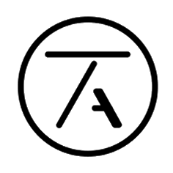 TAO CONCEPT DESIGN S.R.L.Reg.Com.: J27/1118/2019; CF: RO4170306FAZA:D.T.A.C.Beneficiar:Grand Via Ghencea Sud SRL Proiectant elaborator:TAO CONCEPT DESIGN S.R.L.Titlul proiectului:MODIFICARE PROIECT AUTORIZAT CU AC NR. 2169/27.11.2019  "CONTINUARE DE LUCRARI LA A.C. NR. 176/31.01.2008-CONSTRUIRE ANSAMBLU REZIDENTIAL 5 BLOCURI S+P+19E+ET-PARCARE SUBTERANA, SPATII COMERCIALE LA PARTER SI LOCUINTE LA ETAJE, AMENAJARE DRUMURI ACCES, SPATII VERZI SI IMPREJMUIRE" PRINCONSTRUIRE PARCARE SUPRA SI SUBTERANA PE MAI MULTE NIVELURI -CU INCADRAREA IN REGIMUL DE INALTIME (2S+P+2E+T) APROBAT -H=12M LA CORNISA SAU ATIC-Adresa imobil: Strada Stefanita Voda, nr. 31, Municipiul Constanta, Judet Constanta.Numarul proiectului:68/2021Data:2022Arie CONSTRUITA (constructii existente) Arie CONSTRUITA (constructii propuse)Arie CONSTRUITA TOTALA4 135.90 MP3114.66 MP7250.56 MPArie CONSTRUITA DESFASURATA (constructii existente) Arie CONSTRUITA DESFASURATA(constructii propuse)Arie CONSTRUITADESFASURATA TOTALA69 233.44 MP18789.04 MP88 022.48 MPArie CONSTRUITA (constructii existente) Arie CONSTRUITA (constructii propuse)Arie CONSTRUITA TOTALAPOT max [%]cf. C.U.POT [%]EXISTENTPOT [%]PROPUS4 135.90 MP3114.66 MP7250.56 MP50%17.62%30.90%Arie CONSTRUITADESFASURATA (constructii existente) Arie CONSTRUITA DESFASURATA(constructii propuse)Arie CONSTRUITADESFASURATA TOTALACUT max [%]cf. C.U.CUT [%]EXISTENTCUT [%]PROPUS69 233.44 MP18789.04 MP88 022.48 MP-2.460.32Semnătura și ștampila titularului
. . . . . . . . . .